This letter is for you to adapt for your patient(s). Please ensure that you customise the text highlighted in yellow so that the information is appropriate. Please also ensure that once you have made your amendments, any important information isn’t split across two pages, or that an instruction to continue on to a second page is added. 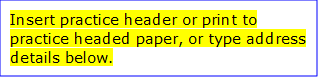 [Practice name] [Address] [Tel]   [Email] [Date] [Title_Initial_Surname] [Patient Address Block] Dear [Title] [Surname], Your haemorrhoid preparation will no longer be available on NHS Prescription  Dear Mr/Mrs/Miss [Surname], As a practice we constantly review repeat prescriptions to make sure that we are following the latest guidance and providing the best value for the NHS.  NHS England published guidance advises that items available to buy from a pharmacy and most supermarkets should no-longer be prescribed, and NHS Dorset have asked GP teams to stop prescribing them.  As a result, your haemorrhoid preparation will no longer be available on an NHS prescription.  These products are available to buy from pharmacies and most supermarkets, therefore you will still have access to these products should you wish to continue using them.If you would like further information, please visit: www.nhsdorset.nhs.uk/helpyournhs Yours sincerely Dr [insert name] and partners [insert practice name] 